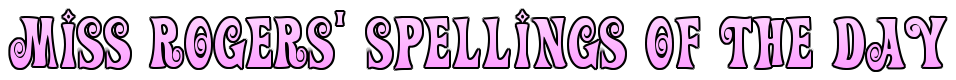 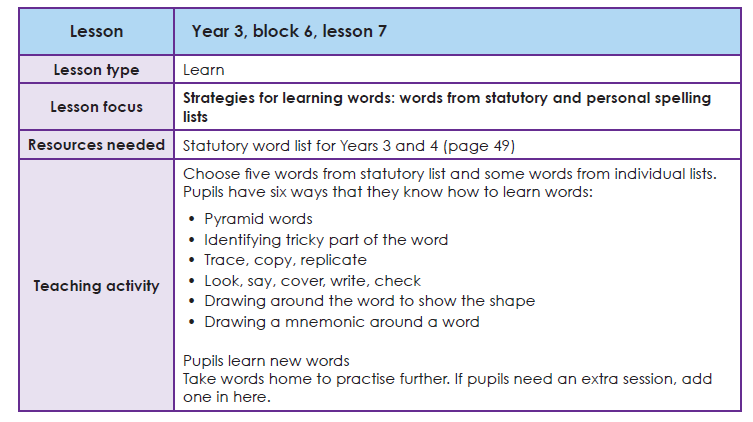 Task 1 Learning your spellings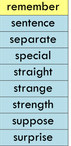 Use your ‘Spelling Journals’ to write the words from this list. You can use any spelling strategy to help you learn them. Task 2 Write these words into sentencesE.G. I remember feeling extremely strange when I woke up from a nightmare. Task 3 Proofreading 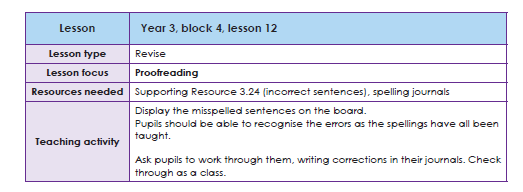 Read the sentences below. Look at the words that are misspelt. Remember the spelling rules. Rewrite the sentences with the words spelt correctly. 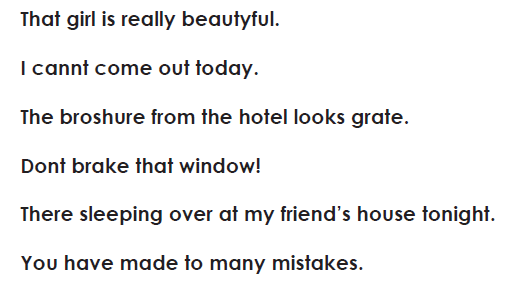 